МБДОУ Детский сад №7 " Жемчужинка"Конспект по тематической беседе, посвященной Дню освобождения Ленинграда от фашистской блокады «Блокадный хлеб»Подготовила воспитатель:Павленко Татьяна МихайловнаСтаница Егорлыкская2024г.Цель: Познакомить детей с жизнью людей в это время. Развивать способность чувствовать, сопереживать, умение слушать окружающих, воспитывать чувство патриотизма. Рассказать детям о жизни взрослых и детей в тяжелые военные годы. Воспитывать уважительные отношения к исторической памяти своего народа, к ветеранам войны.Задачи:- Обогащать знания детей о героическом прошлом города;- Расширять и закреплять понятия «блокада», «прорыв блокады», «кольцо блокады».– Формировать у детей интерес к историческому прошлому нашей страны;– Обогащать знания детей о героическом прошлом народа;–Способствовать формированию чувства гордости за защитников Отечества;– Формировать чувство сопереживания людям старшего поколения, пережившего тяготы войны.Давным-давно, 300 лет назад, царь Петр I заложил на пустынных берегах Невы город. Назвал он его своим именем. Так появился Петербург. Петербург несколько раз менял название. Название Санкт-Петербург он сменил сначала на Петроград, а затем на Ленинград. Именно это имя навсегда останется в памяти людей как символ мужества и патриотизма. Именно Ленинград первым в Европе не сдался без боя гитлеровской армии. Он сдержал натиск немцев и остался непокоренным и неприступным на протяжении всей Великой Отечественной войны.Это была жестокая война. Она принесла много горя и беды в каждый дом.«Великая Отечественная» - так называем мы ту войну, в которой наш народ победил фашизм. Это была война за право жить, за право дышать, за право называться человеком. Поэтому против фашизма поднялись все - не только солдаты, партизаны, но и старики, женщины, дети. На фронте и в тылу всем миром приближали Великую Победу.27 января – День снятия блокады Ленинграда. Это очень памятная дата для города- героя Санкт-Петербурга. Раньше его называли Ленинградом, а жителей – ленинградцамСегодня мы вспомним о том, какие тяжелые испытания пришлось пережить этому городу, вовремя той страшной и беспощадной войны.Немецкая армия прошагала по Европе, не встречая почти никакого сопротивления. Немецкая армия, как саранча, уничтожала все на своем пути. Города были разграблены.Когда фашисты напали на нашу Родину, они хотели не просто захватить Ленинград, они хотели уничтожить его, стереть с лица земли.Больше двух месяцев шли кровавые бои под Ленинградом, но наши солдаты не позволили фашистам войти в городКак вы думаете, ребята, почему ленинградцы не сдали свой город немцам? Дети высказывают предположения.Педагог. Кто из вас, ребята, слышал это слово — блокада? Как вы думаете, что оно означает?Дети высказывают предположения. Немцы окружили непокорный город со всех сторон, перекрыли все входы и выходы из города, сомкнув «кольцо» вокруг города, лишив Ленинград возможности общения с внешним миром. Именно это окружение и называется блокадой.Каждый день тысячи матерей и жен провожали своих сыновей и мужей на фронт, который располагался в нескольких трамвайных остановках от дома. Немцы подошли настолько близко, что с крыш высоких домов можно было увидеть их позиции.Днем и ночью фашисты бомбили и обстреливали город, полыхали пожары, гибли люди. В город перестало поступать продовольствие, отключили свет, отопление, воду…Наступила холодная зима…Наступили страшные блокадные дни… Дома не отапливались, не было угля, люди в комнатах ставили буржуйки – маленькие печки, а в них жгли мебель, книги, чтобы как-то согреться. В домах не работал водопровод, за водой ходили на реку Нева.Ребята, как вы думаете, как дети и подростки помогали взрослым во время блокады?Дети высказывают предположения.Педагог. За водой приходилось ходить к Неве, к специально прорубленным полыньям. Люди поскальзывались на льду, падали, но все равно упорно шли дальше. К самой полынье часто спускались дети. Набрав небольшой чайник мутной грязной воды, они спешили к ждущим их матерям, чтобы вылить добытую воду в ведро и вернуться назад к скользкой полынье.В Ленинграде начался страшный, мучительный голод. В блокадном городе катастрофически не хватало хлеба. Каждому жителю Ленинграда выдавались специальные карточки. По ним можно было получить свою норму хлеба — небольшой (125 граммов) кусочек в день.В булочные, где выдавали хлеб по карточкам, были огромные очереди, потому что и по одному кусочку хлеба иногда на всех не хватало. Люди ослабевали. Одни умирали от голода, другие замерзали на улицах, потому что были не способны дойти до дому. Некоторые падали от изнеможения прямо у рабочих станков. Более 800 тысяч человек скончались от голода в блокадном Ленинграде.Фашистские самолеты днем и ночью сбрасывали на Ленинград бомбы, а вражеские орудия стреляли по домам, больницам, заводам, на которых ленинградцы делали танки и оружие для защитников города.Окна в домах заклеивали узкими полосами бумаги или газетами – чтобы осколки при бомбёжке не могли поранить. Вешали темные шторы, чтобы ночью не было видно даже маленького огонька свечки. Так как фашистские летчики летали и бомбили по ночам.И ночью осажденный город не засыпал. Дети, подростки, женщины спешили на свою вахту — на ленинградские крыши и чердаки. Там проводили они бессонные ночи, пристально глядя в небо и выслеживая траекторию полета вражеских бомбардировщиков. Чтобы избежать пожаров, люди специально приготовленными щипцами, а иногда и голыми руками скидывали зажигательные бомбы с крыш и чердаков, засыпали горящие фитили песком.О приближении немецких бомбардировщиков ленинградцев оповещал звук воздушной сирены. Послушайте, как она пронзительно выла.Услышав вой сирены, жители города, если у них были силы, спускались под землю, в бомбоубежища. После отбоя воздушной тревоги люди вновь возвращались в свои домаКто из вас, ребята, знает, как ленинградцы жили во время блокады, как они смогли справиться с трудностями осажденного города?Дети делятся своими знаниями.Наша страна всегда помнила о блокадном Ленинграде и помогала ему, как могла. По единственной дороге по Ладожскому озеру в город везли хлеб, а обратно из города вывозили (эвакуировали) детей, стариков, раненых. Уже через 3 дня после начала блокады по Ладоге пошел первый транспорт.Эту дорогу через Ладогу стали называть «дорогой жизни», потому что она спасла тысячи ленинградцев. О дороге жизни написано много стихов и песен.Педагог. Однако, несмотря на все трудности, люди находили в себе силы работать на заводах и фабриках, выпускали для фронта танки, пулеметы, мины, гранаты и другое вооружение, строили заградительные сооружения. Трудились все, кто еще мог передвигаться и держать инструмент в обессилевших руках. Старшеклассники бросали школы, чтобы ухаживать за ранеными бойцами и ослабевшими жителями города и помогать оборонять Ленинград.Гитлеровская армия не смогла сломить сопротивление ленинградцев. 900 длинных дней и ночей длилась блокада. Многие и многие тысячи людей погибли в той схватке между жизнью и смертью. Но те, кто выжили, могли с гордостью за великий героический город сказать: «Мы — ленинградцы!»Беседа вызвала эмоциональный отклик!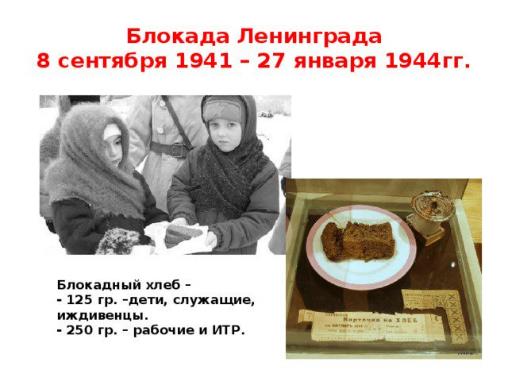 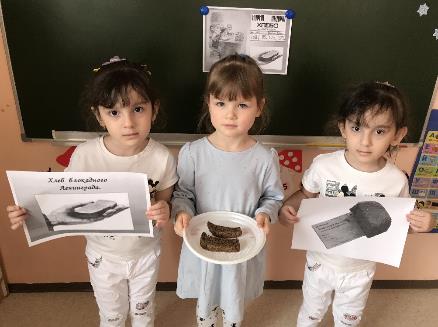 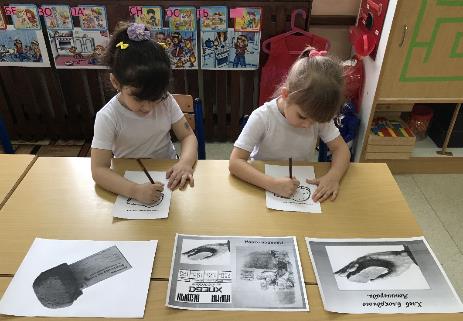 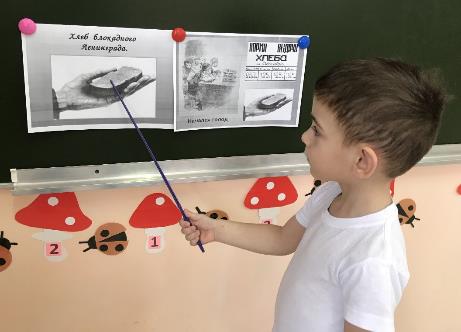 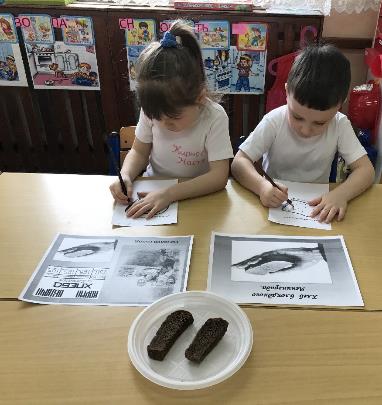 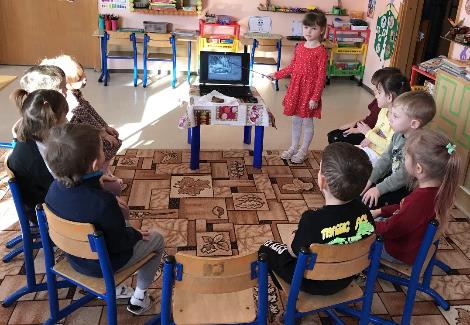 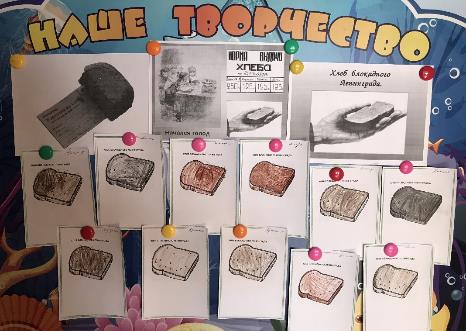 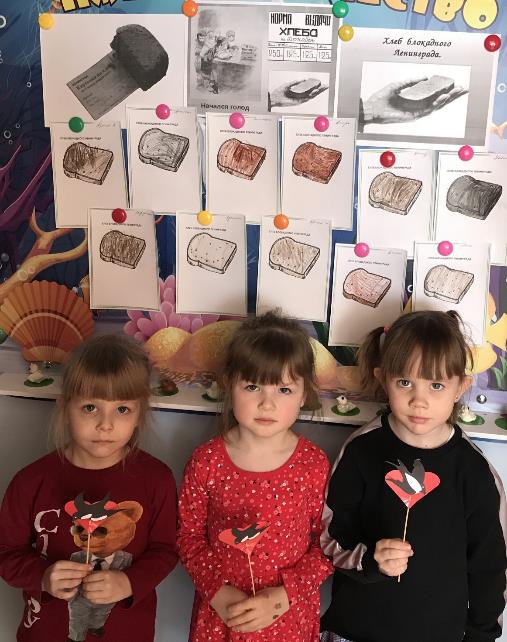 